Identified Needs Based on DataSystems, Strategies and Support Category4a. Students4b. Teachers and Principals4c. District Equitable Access to Excellent TeachersOn June 1, 2015, MDE submitted a plan to the U.S. Department of Education that required all states to address long term needs for improving equitable access of all students to excellent educators.  The Every Student Succeeds Act (ESSA), signed on December 10, 2015, now requires states to evaluate and publicly report whether low-income and minority students are disproportionately served by ineffective, out-of-field, or inexperienced teachers.  To reach the goals of the WBWF, it is important to ensure that all students, particularly students from low income families, students of color and American Indian students have equitable access to teachers and principals who can help them reach their potential. WBWF now requires:Districts to have a process to examine the equitable distribution of teachers and strategies to ensure low-income and minority children are not taught at higher rates than other children by inexperienced, ineffective, or out-of-field teachers.District advisory committees to recommend to the school board the means to improve students' equitable access to effective and more diverse teachers.In this 2016-2017 summary report submission, please provide the information below.2a.Kindergarten-During the fall of 2016, 7 of 32 kindergarten students didn’t meet target according to the FAST test composite score.  The composite score includes the following scores:  Concepts of Print, Onset Sounds, Letter Names, Letter Sounds, Word Segmenting, Nonsense Words, Sight Words, Sentence Reading, and CBM Reading.Preschool-During the fall of 2016, 17 of 21 preschool students did not meet target for FAST Letter Name                    Fluency (LNF) (Only 4 years by September 1, 2016).2b.Due to consistently high third grade reading scores, our goal is always to remain at least 20 points above the state average of students proficient in reading on the MCA’s.2c.Hancock Elementary School is showing a need to reduce the achievement gap.  Over the last four years our AGR score has remained relatively flat.Data from 2012, 2013, 2014, 2015, and 2016 MMR results indicate our Achievement Gap Reduction Score is relatively flat. One significant factor in this is Special Education and Free and Reduced Price Lunch student performance on the MCA Assessments.2d.The Hancock Public School has chosen to give the ASVAB test as part of the College and Career Readiness component for several reasons.  First, the program provides tools to help students learn more about career exploration and planning.  Next, not only does the ASVAB test mathematics, word knowledge, paragraph comprehension, and arithmetic reasoning, it also tests areas that focus on technical careers such as auto information, shop information, electronic information, and mechanical comprehension.  Thus, it is tailored to help students wanting to attend 4-year schools as well as those wanting to attend technical colleges.2e.According to MDE, our graduation rate for 2016 was 93.3% (14/15).  Our expectation is a 100% graduation rate.  **It should be noted that the only reason our graduation rate was 93.3% and not 100% is because one of our students was coded incorrectly.  He did graduate in 2016.  After contacting MDE, HHS was informed that it was too late to change this mistake.*FAST (Formative Assessment System for Teachers) is a suite of assessment progress monitoring tools designed to help educators screen, monitor progress, and analyze reading skills of students from kindergarten to fifth grade. The FAST test is administered in the fall and the spring.NWEA reading, math, and science testing takes place 2-3 times per year for all students in grades K-11.Accelerated Reader is used throughout the year for students in grade K-8.Title I is an academic intervention program for reading in grades K-6.Pre-K and K-3 Reading Corp programs provide individualized, data-driven instruction and one-on-one attention to improve literacy.Catch-Up Club is an after school help program available to all students in grades 4-12 who need more individual or small group assistance.Implemented new Wonders reading curriculum Pre-K-6.Implemented a new academic intervention program.  Each elementary teacher receives three half-hour long intervention periods per week.  Interventions are based on MCA, NWEA, and FAST data.Teacher Development and Evaluation Plan (TDE Plan).Eight PLC dates allowed staff to create IGDP goals for their classrooms, review testing and curriculum data, and analyze and share instructional strategies.  As part of the Hancock Teacher Evaluation Plan, staff must participate in PLC’s, and IGDP goals are evaluated, scored and included in the final summative evaluation.Curriculum mapping alignment takes place on a regular three-year rotation. Staff Development funds were used to allow staff to meet during the summer to review test data and develop strategies for strengthening weak areas.In August, 100% of juniors and seniors met with Principal Pahl to discuss credits, testing, and college and career planning.The career counselor met monthly with seniors to ensure that they were applying for scholarships and applying to the postsecondary institutes that they were thinking about attending.Hancock Public School District is dedicated to supporting best practice instructional techniques and initiatives that are valuable in maintaining a continuous improvement process.  The Hancock School Board and administration are committed to providing the funding necessary to ensure the academic success of all the students in the District and continued professional development of the District’s staff.  Some of the specific ways that we have supported our achievement goals have been:Adding 8 late start days to allow for the Implementation of Professional Learning Communities.Providing funding to allow teaching staff to collaborate during the summer.Providing funding to add hours to some of our teaching staff.Creating a Leadership Team to review district strengths, weaknesses, and brainstorm strategies to improve instruction.Bring in speakers at least once a year to discuss new technology-During the 2016-17 school year it was Google Classroom presented by Brittany Haugen.The Principal reviews student achievement results including MCA and NWEA test data.  He also looks at teaching assignments and staff evaluations. The Principal examines data that indicates gaps in student achievement for free and reduced, ethnically diverse, and special needs students and then determines what staff development activities are necessary to reduce these gaps. Presentations by specialists, peer review, mentorship, and “best practice” instructional strategies are just a few of the activities that have been used in the past.All but three teaching staff at Hancock Public School are highly qualified.We are a single section school at the high school level.We are primarily a single section school at the elementary level.ALL students have equal access excellent educators.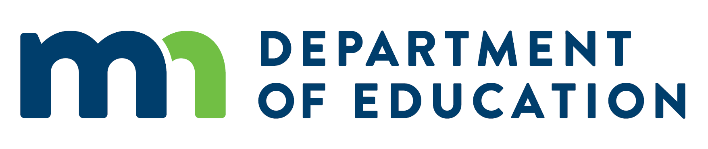 